May 7, 2020Docket No. A-110162Utility Code: 110162MICHAEL PETERS VICE PRESIDENTMESSER ENERGY SERVICES INCONE GREENWICH ST STE 200STEWARTSVILLE NJ 08886RE: Financial Security Reduction Annual Compliance Filing Data RequestDear Mr. Peters:On May 5, 2020, Messer Energy Services, Inc. (Messer Energy Services) filed an Annual Compliance Filing to maintain its bonding level of 5% of its most recent 4 quarters of revenue subject to the minimum of $250,000, per the Commission’s Orders entered July 24, 2014, at Docket No. M-2013-2393141 and September 20, 2018, at Docket No. P-2017-2608078.  The Annual Compliance Filing was incomplete.  In order for us to complete our analysis of your filing, the Energy Industry Group requires answers to the attached question(s).Please be advised that you are directed to forward the requested information to the Commission within 30 days from the date of this letter.  Failure to respond may result in the filing being denied.  As well, if Messer Energy Services has decided to withdraw its filing, please reply notifying the Commission of such a decision.Please forward the information to the Secretary of the Commission at the address listed below.  When submitting documents, all documents requiring notary stamps must have original signatures.  Please note that some responses may be e-filed to your case, http://www.puc.pa.gov/efiling/default.aspx.   A list of document types allowed to be e-filed can be found at http://www.puc.pa.gov/efiling/DocTypes.aspx.  Your answers should be verified per 52 Pa Code § 1.36.  Accordingly, you must provide the following statement with your responses:I, ________________, hereby state that the facts above set forth are true and correct to the best of my knowledge, information and belief, and that I expect to be able to prove the same at a hearing held in this matter.  I understand that the statements herein are made subject to the penalties of 18 Pa. C.S. § 4904 (relating to unsworn falsification to authorities).The blank should be filled in with the name of the appropriate company representative, and the signature of that representative should follow the statement.Please direct any questions to Stephen Jakab, Bureau of Technical Utility Services, at sjakab@pa.gov (preferred) or call (717) 783-6174.	Sincerely,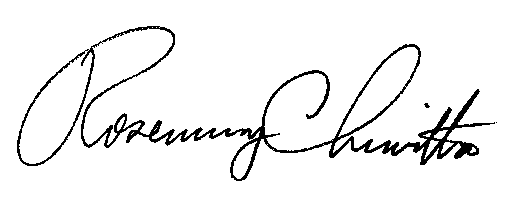 	Rosemary Chiavetta	SecretaryEnclosureDocket No.  A-110162Messer Energy Services, Inc.Data Request1.	Reference Annual Compliance Filing - If Applicant has prepaid its gross receipt taxes to the Pennsylvania Department of Revenue, please provide a REV-423 Specialty Tax Estimated Payment Form as proof of the prepaid gross receipt taxes.  If not, please indicate that the Applicant has not prepaid.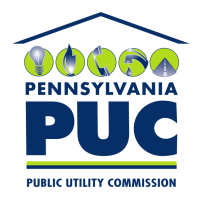  PUBLIC UTILITY COMMISSION400 NORTH STREET, HARRISBURG, PA 17120IN REPLY PLEASE REFER TO OUR FILERosemary Chiavetta, SecretaryPennsylvania Public Utility Commission400 North StreetHarrisburg, PA 17120